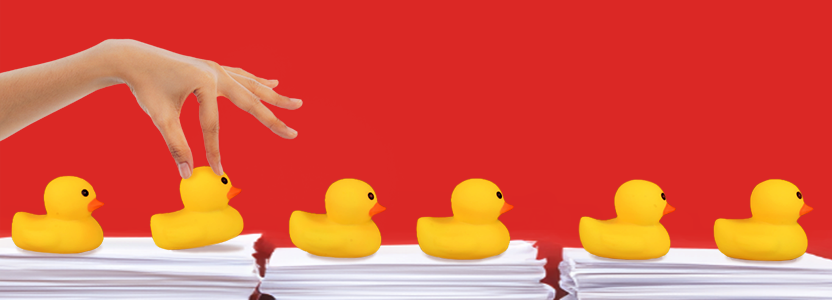 Are you prepared to implement a CMMS system?by Suri SuriyakumarDec 12, 2023Embarking on the journey of implementing a CMMS system? Are all your ducks in a row? Take these critical steps before you begin.Computerized Maintenance Management Systems (CMMS) play a pivotal role in streamlining maintenance processes, minimizing downtime, and optimizing resource allocation. However, the success of a CMMS is heavily dependent on how well the facilities information is streamlined and organized, including building plans and asset data.Reasons to Organize and Streamline Facilities Information:Precision in Maintenance PlanningAccurate building plans and asset data enable maintenance teams to plan their activities with precision.Without well-organized information, maintenance tasks may be misdirected or delayed, leading to inefficiencies and increased downtime.Asset Management EfficiencyA comprehensive inventory of assets, including their specifications, maintenance history, and current condition, is essential for effective asset management within a CMMS.Disorganized or incomplete asset data can result in inadequate preventive maintenance planning, leading to unexpected breakdowns and increased operational costs.Resource OptimizationStreamlined facilities information allows for better resource allocation, ensuring that maintenance teams have the right tools, equipment, and spare parts readily available.Inaccurate data can lead to unnecessary stockpiling of inventory or, conversely, insufficient resources, both of which hinder maintenance efficiency.Reduced Downtime and CostsThe ability of a CMMS to minimize downtime and control costs relies on its capacity to access reliable data for quick decision-making.Inconsistent or incomplete information may result in prolonged downtime due to delays in diagnosing issues and obtaining the necessary resources.User Adoption and SatisfactionNo matter how sophisticated a CMMS may be, its effectiveness is compromised if users are frustrated due to difficulties in accessing accurate and reliable data.Well-organized information ensures that users can easily navigate and utilize the CMMS, fostering better adoption and overall satisfaction.Data-Driven Decision MakingCMMS solutions are designed to facilitate data-driven decision-making. Without accurate and reliable information, the effectiveness of the CMMS is often compromised.Compliance and SafetyProperly organized building plans and asset data are essential for ensuring compliance with safety regulations and standards.Incomplete or outdated information may pose risks to both personnel and assets, leading to potential safety violations.In short, investing in a CMMS without first organizing and streamlining facilities information is akin to building a house on an unstable foundation. No matter how sophisticated the CMMS may be, its effectiveness is contingent on the accuracy and reliability of the underlying data. By ensuring that building plans and asset data are organized and up-to-date, organizations can maximize the benefits of their CMMS investments, leading to improved maintenance efficiency, reduced downtime, and enhanced overall operational effectiveness.See how facilities teams across various industries are using the ARC Facilities mobile-first platform to streamline critical buiding and equipment information.